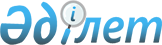 Об утверждении Требований по развитию архитектуры "электронного правительства"Приказ Министра информации и коммуникаций Республики Казахстан от 31 мая 2018 года № 239. Зарегистрирован в Министерстве юстиции Республики Казахстан 13 июня 2018 года № 17046.
      В соответствии с подпунктом 10) статьи 7 Закона Республики Казахстан "Об информатизации" ПРИКАЗЫВАЮ:
      Сноска. Преамбула - в редакции приказа Министра цифрового развития, инноваций и аэрокосмической промышленности РК от 31.10.2022 № 405/НҚ (вводится в действие по истечении десяти календарных дней после дня его первого официального опубликования).


      1. Утвердить прилагаемые Требования по развитию архитектуры "электронного правительства".
      2. Признать утратившим силу приказ исполняющего обязанности Министра по инвестициям и развитию Республики Казахстан от 28 января 2016 года № 124 "Об утверждении требований по развитию архитектуры "электронного правительства" (зарегистрирован в Реестре государственной регистрации нормативных правовых актов под № 13350, опубликованный 31 марта 2016 года в информационно-правовой системе "Әділет").
      3. Департаменту информатизации Министерства информации и коммуникаций Республики Казахстан в установленном законодательством порядке обеспечить:
      1) государственную регистрацию настоящего приказа в Министерстве юстиции Республики Казахстан;
      2) в течение десяти календарных дней со дня государственной регистрации настоящего приказа направление его в Республиканское государственное предприятие на праве хозяйственного ведения "Республиканский центр правовой информации" для официального опубликования и включения в Эталонный контрольный банк нормативных правовых актов Республики Казахстан;
      3) размещение настоящего приказа на интернет-ресурсе Министерства информации и коммуникаций Республики Казахстан;
      4) в течение десяти рабочих дней после государственной регистрации настоящего приказа представление в Юридический департамент Министерства информации и коммуникаций Республики Казахстан сведений об исполнении мероприятий, предусмотренных подпунктами 1), 2) и 3) настоящего пункта.
      4. Контроль за исполнением настоящего приказа возложить на курирующего вице-министра информации и коммуникаций Республики Казахстан.
      5. Настоящий приказ вводится в действие по истечении десяти календарных дней после дня его первого официального опубликования.
      "СОГЛАСОВАН"Министр оборонной иаэрокосмическойпромышленностиРеспублики КазахстанБ. Атамкулов"__"_________2018 года Требования по развитию архитектуры "электронного правительства"
      Сноска. Требования - в редакции приказа Министра цифрового развития, инноваций и аэрокосмической промышленности РК от 31.10.2022 № 405/НҚ (вводится в действие по истечении десяти календарных дней после дня его первого официального опубликования).
      1. Настоящие требования по развитию архитектуры "электронного правительства" (далее – Требования) разработаны в соответствии с подпунктом 10) статьи 7 Закона Республики Казахстан "Об информатизации" (далее – Закон).
      2. В Требованиях используются следующие основные понятия:
      1) архитектура "электронного правительства" – описание объектов информатизации "электронного правительства", включая задачи, функции государственного управления в разрезе соответствующих отраслей (сфер), в цифровой форме;
      2) сервисный интегратор "электронного правительства" – юридическое лицо, определяемое Правительством Республики Казахстан, на которое возложены функции по методологическому обеспечению развития архитектуры "электронного правительства", а также иные функции, предусмотренные Законом;
      3) реинжиниринг – преобразование текущего рабочего процесса с целью повышения эффективности, качества и результативности деятельности организации;
      4) управление данными – процесс, связанный с определением, созданием, сбором, накоплением, хранением, распространением, уничтожением, поддержкой данных, а также обеспечением их аналитики, качества, доступности, защиты.
      3. Развитие архитектуры "электронного правительства" осуществляется сервисным интегратором "электронного правительства".
      4. Развитие архитектуры "электронного правительства" является постоянным динамичным процессом ее постепенного перевода из текущего состояния в планируемое целевое состояние – цифровое государство.
      5. Планируемое целевое состояние архитектуры "электронного правительства" определяется исходя из приоритетов, установленных документами системы государственного планирования.
      6. Предпосылками развития архитектуры "электронного правительства" являются:
      законодательные акты Республики Казахстан;
      достижение государственными органами целевых показателей стратегий цифровой трансформации;
      достижение целевого варианта реинжиниринга бизнес-процессов;
      управление данными;
      результаты мониторинга реализации архитектуры "электронного правительства".
      7. Развитие архитектуры "электронного правительства" осуществляется на основе следующих ключевых требований:
      деятельность и структура государственных органов, отраженной в цифровой форме;
      единый подход к решению проблем в сфере информатизации (государство удовлетворяет потребности граждан);
      повсеместности и проактивности государственных услуг;
      использование данных в качестве ключевого элемента цифровой экосистемы;
      перехода на открытые программные коды (рациональное соотношение между затратами на создание и эксплуатацию объекта информатизации и экономическим эффектом, полученным от его функционирования);
      прозрачности и открытости деятельности государственных органов.
					© 2012. РГП на ПХВ «Институт законодательства и правовой информации Республики Казахстан» Министерства юстиции Республики Казахстан
				
      Министринформации и коммуникацийРеспублики Казахстан 

Д. Абаев
Утверждены приказом
Министра информации
и коммуникаций
Республики Казахстан
от 31 мая 2018 года № 239